EinladungzurREGIONET competitive Abschlussveranstaltung mit PressegesprächTermin: Montag, 17. Juni 2019, 19:45 Uhr bis 20:45 UhrVeranstaltungsort: Weingut Gerhard Markowitsch, Pfarrgasse 6, 2464 GöttlesbrunnMit Juli 2019 endet das grenzüberschreitende INTERREG Projekt REGIONET Competitive. Ziel dieses Projektes im österreichisch-ungarischen Grenzraum war die Vertiefung der Zusammenarbeit und die Steigerung der Wettbewerbsfähigkeit von Unternehmen auf regionaler und bilateraler Ebene sowie auf Branchenebene durch strategische Partnerschaft.Zum Projektende möchten wir Ihnen einen Überblick über den Vernetzungsprozess und die Ergebnisse des Projektes REGIONET competitive geben, sowie die Unternehmens-Kooperationen in der Branche Lebensmittel und Nahversorgung vorstellen.Programm19:45 Uhr: Begrüßung und kurzer Rückblick auf REGIONET competitive20:00 Uhr: Podiumsdiskussion der kooperierenden Unternehmen und symbolische Unterzeichnung der Kooperationsvereinbarungen Im Rahmen des Pressegesprächs laden wir Sie herzlich zu einem regionalen Buffet und einer Weinverkostung ein.ANMELDUNG: bis 13. Juni 2019 unter c.kling@roemerland-carnuntum.atDie Teilnahme an der Veranstaltung ist kostenlos. 
Für Dolmetsch und Verpflegung ist gesorgt. 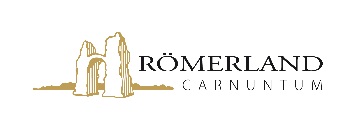 